Муниципальное бюджетное дошкольное образовательное учреждение Собинского района детский сад №12 «Ромашка» общеразвивающего вида  с приоритетным осуществлением деятельности по художественно-эстетическому направлению развития детейПРОГРАММАСрок реализации - 2018-2021 г.г.Целевая группа - родители воспитанников МБДОУ детского сада №12 «Ромашка» г. ЛакинскаАвтор программы:Шабанова Татьяна Сергеевна - старший воспитатель, педагог-психологгод разработки - 2018, г. ЛакинскСодержание                                                                                                                            стр.Программа «Психолого-педагогическое сопровождениесамообразования родителей по формированию у детей навыков безопасного участия в дорожном движении»Автор – Шабанова Татьяна Сергеевна, старший воспитатель, педагог-психолог.Высшая квалификационная категория.Курсовая подготовка - ФГБОУВО «Нижегородский государственный педагогический университет». Программа «Формирование у детей навыков безопасного участия в дорожном движении для преподавателей и педагогических работников дошкольных образовательных организаций» - октябрь 2018 г., 72 часа.ПОЯСНИТЕЛЬНАЯ ЗАПИСКА«Для того чтобы воспитание детей было успешным, надо чтобы воспитывающие люди, не переставая, воспитывали себя»        Л.Н. Толстой		Приоритетной задачей современного образования становится формирование личности, способной критически  оценивать и вносить коррективы в свои представления и действия, учиться и переучиваться; обладающей определёнными ценностными ориентациями и качествами, необходимыми для саморазвития и самосовершенствовании на каждом этапе жизни. В связи с этим во всём мире сегодня признана концепция непрерывного образования, обуславливающая смену парадигмы «образование на всю жизнь» на парадигму «образование в течение всей жизни».	Обеспечение возможности непрерывного образования граждан на протяжении всей жизни является одной из стратегических задач государственной политики в сфере образования РФ, что отражено в государственной программе «Развитие образование на 2013-2020 г.г.» [7].Приобщение к культуре безопасности как компоненту общей культуры является необходимой и важной составляющей социализации ребёнка.  В соот-ветствии с требованиями Федерального государственного образовательного стандарта  дошкольного образования обучение детей безопасному участию в дорожном движении затрагивает все направления развития личности до-школьника.   	Обеспечение безопасности детей на улицах и дорогах, профилактика детского дорожно-транспортного травматизма является одной из наиболее актуальных, требующих безотлагательного решения задач. Высокий уровень детского травматизма заставляет искать наиболее эффективные пути сохране-ния здоровья и жизни детей. Ребенок является самым незащищенным участни-ком дорожного движения, и во многом поведение детей на дороге обусловле-но их восприятием дорожной ситуации. Именно поэтому безопасность детей на дороге можем обеспечить в первую очередь мы, взрослые: родители,  вос-питатели. Но практика  показывает, что и родители недостаточно хорошо знают правила безопасного поведения на дорогах и улицах. Поэтому профи-лактическая работа по предупреждению ДДТТ также должна быть направлена и на работу родителями, с целью вооружения их элементарными знаниями ПДД, опасности их нарушения, а также формированию у них психолого-педагогических знаний о воспитании детей.Важнейшей сферой образования, так или иначе, затрагивающей часть взрослого населения, является родительское образование. Родительское образование рассматривается в контексте непрерывного совершенствования взрослыми педагогических компетенций, обеспечивающих возможность эффективного осуществления процесса воспитания ребёнка в семье.Работа с детьми по освоению правил дорожного движения строится на основе сотрудничества с ребёнком в условиях дошкольного учреждения и семьи, что решает задачу сделать родителей нашими союзниками в воспитании у ребёнка сознательного безопасного поведения на улицах города. А также выработать единые подходы по передаче знаний, формированию соответствующих представлений и практических умений у дошкольника.	Самообразование родителей является неотъемлемым компонентом непрерывного образования взрослых.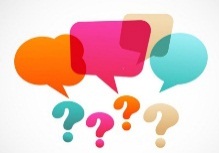 В каких формах может протекать образование родителей?	Под образованием в течение всей жизни понимается любое целенаправленное образование, которое осуществляется на постоянной основе для совершенствования знаний, умений и компетенций и способствующее личностному, гражданскому, профессиональному и социальному развитию. В этом контексте вслед за понятием «образование длиною в жизнь» появился термин «образование шириною в жизнь», акцентирующий внимание не только на постоянстве процесса образования, но и на разнообразии его форм.Проведенный анализ научно-методической литературы, посвященной родительскому образованию, показал, что внимание исследователей и практиков занимает большей частью организация неформального образования родителей: разрабатываются программы, направленные на развитие педагогических компетенций родителей (Л.К. Адамова, Н.Н. Букина, И.Ю. Кульчицкая, Е.Ю. Максименко, А.В. Минина, И.Е. Панова и др.); совершенствуются формы их просвещения и обучения (курсы, лектории, клубы  и т.п.); применяются интерактивные методы, помогающие взрослым осмыслить свой родительский опыт (круглые столы, деловые игры, тренинги и др.).Однако, как показывает практика, несмотря на все достоинства таких нововведений, в большинстве своем они ориентированы на мотивированных родителей, испытывающих явную потребность в знаниях и осознающих необходимость своего родительского образования. К сожалению, количество таких родителей невелико – значительная их часть либо игнорирует подобные мероприятия, ссылаясь на чрезмерную занятость, либо посещает формально («потому что ребенок попросил» и т.п.). Так, в проведенном нами анкетировании родителей дошкольников из 142 человек лишь 12% родителей смогли назвать просветительские и обучающие мероприятия по профилактике ДДТТ (родительские собрания, тренинги, курсы и пр.), в которых они участвовали и которые оказались для них полезными с точки зрения решения проблем взаимодействия со своими детьми и совершенствования педагогических компетенций.Таким образом, по нашему мнению, это свидетельствует о том, что неформальное образование не является ведущим в родительском образовании. В настоящее время в педагогической науке и практике недооценивается потенциал информального образования родителей (приложение 5), недостаточно обеспечиваются мотивация родителей дошкольников к самообразованию и условия для самосовершенствования их педагогических компетенций в повседневной жизни семьи. Проведенное нами исследование показало, что самообразование родите-лей в настоящее время происходит в подавляющем большинстве случаев спонтанно, неосознанно. Более 78% родителей осознают, что они испытывают затруднения, связанные с воспитанием и развитием своего ребенка, но при этом не более 38% из них обращаются за квалифицированной педагогической помощью. Это свидетельствует, во-первых, об актуальности проблемы информального образования родителей, необходимости оказывать родителям системную помощь и поддержку в их самообразовании, а во-вторых, о возможности их положительной мотивации к самоизменению.Перспективы изучения и решения данной проблемы мы видим в разработке педагогического сопровождения самообразования родителей. Программа «Психолого-педагогическое сопровождение самообразования родителей по формированию у детей навыков безопасного участия в дорожном движении»  рассчитана на родителей дошкольников, посещающих образовательную организацию. Срок реализации программы – 2018– 2021 г.г.АКТУАЛЬНОСТЬ ПРОБЛЕМЫ«Дорожно-транспортные происшествия (ДТП) – вторая по значимости причина смерти среди молодых людей в возрасте от 5-29 лет. Смертность от ДТП в 12 раз выше, чем у других лиц, получивших травму. Пострадавшие вследствие ДТП в 7 раз чаще нуждаются в госпитализации и в 6 раз чаще становятся инвалидами (в том числе дети). В России смертность от ДТП составляет 14,0 на 100 пострадавших в ДТП, что в 5-7 раз больше, чем в развитых странах…Переход детьми проезжей части в неустановленном месте или неожиданный выход на проезжую часть из-за транспортных средств,  деревьев и сооружений - самые распространенные причины наездов на детей (37,4 процента и 24,7 процента соответственно всех дорожно-транспортных про-исшествий по причинам нарушения детьми правил дорожного движения)», отмечено в Федеральной целевой программе «Повышение безопасности дорожного движения в 2013 - 2020 годах». Актуальность проблемы подтверждается направленностью и активизацией работы государственной политики. Так, статья 28 Федерального закона «О безопасности дорожного движения», направлена на ужесточение ответ-ственности за нарушение Правил дорожного движения, эксплуатацию транс-портных средств, не использование защитных приспособлений для детей внутри автомобилей, управление транспортным средством в состоянии опьянения, что сыграло заметную роль в улучшении качественных показателей последствий ДТП. Однако следует заметить, что, несмотря на работу в области предупре-ждения ДДТТ проблема остается актуальной.	Все мы - педагоги, родители - пытаемся ответить на вопрос: "Как обеспечить безопасность и здоровый образ жизни нашим детям?". Поскольку одной из главных задач детского сада является сохранение и укрепление физического и психического здоровья дошкольников. Обеспечение безопасности детей на дороге остаётся приоритетной проблемой. Содержание образования сегодня ориентировано не только на приобретение знаний, но и на развитие личности, инициативы и творческих способностей детей на основе сотрудничества со взрослыми и сверстниками и во многом зависит от согласованности действий семьи и ДОО. Необходимость перехода на новую ступень взаимодействия детского сада и семьи обусловлена пересмотром содержания, разработкой и внедрением новых подходов и педагогических технологий в соответствии с реализацией ФГОС ДО. Современные родители вынуждены порой стихийно, на уровне здравого смысла реагировать на происходящие перемены, самостоятельно выстраивать свои родительские стратегии, не имея при этом возможности опереться на опыт предшествующих поколений.  Императивные указания, поучения «сверху» современными родителями не воспринимаются. Поэтому необходимо вовлечение родителей в самообразовательную деятельность по профилактике ДДТТ; помощь родителям в осознании и фиксации затруднений при реализации воспитательных функций, выявлении причин затруднений, выборе способов преодоления затруднений, рефлексии.ЦЕЛЬ И ЗАДАЧИОсновные задачи: 1. Согласование замысла программы и базовых понятийа) Обсуждение концепции, организационно-педагогических условий реализации и критериев эффективности модели психолого-педагогического  самообразования родителей по формированию у детей навыков безопасного участия в дорожном движении.б) Организация обсуждения замысла программы в педагогическом коллективе.2. Изучение готовности родителей к самообразованию и самообследование образовательной организацииа) Проведение самообследования образовательной организации на готовность к внедрению и реализации модели.б) Изучение готовности родителей к самообразованию 3.  Создание в ДОО организационно-педагогических условий, необходимых для реализации модели психолого-педагогического сопровождения  самообразования родителей по формированию у детей навыков безопасного участия в дорожном движенииа) Составление и согласование плана работы образовательной организации по созданию необходимых организационно-педагогических условий.б) Знакомство педагогов с технологией педагогического сопровождения самообразования родителей.в) Разработка методических материалов по педагогическому сопровождению самообразования родителей по формированию у детей навыков безопасного участия в дорожном движении (разработка сценариев мероприятий, навигатора образовательных ресурсов для родителей и др.).Маршрутная карта программыКлючевые идеиСОДЕРЖАНИЕ ДЕЯТЕЛЬНОСТИСовременные родители: какие они?По результатам опроса педагогов ДОО:«Родительство – это исторически и социально вариативный комплекс установок и практик, связанный с планированием семьи, отношением к  детям, самоотношением взрослых к себе как к родителям…».И. Кукулин, М. Майофис [9].Пять моделей современного родительства(по результатам  исследований специалистов  НИУ ВШЭ Ж. Черновой и  М. Шпаковской [6].)Согласно результатам опроса педагогов «Какие модели родительства, на ваш взгляд, чаще всего встречаются среди родителей Ваших воспитанников по формированию у воспитанников безопасного поведения на улицах города?» были получены следующие результаты:1. «Родительство как репродукция» - 19%.2. «Всё как у людей» - 27%.3. «Родительство как обязанность» - 22%.4. «Родительство как один из жизненных проектов» - 20%.5. «Родительство как сфера самореализации» - 12%.	Самообразование родителей происходит неосознанно (случайно) в процессе некоторых жизненных событий (случайный разговор, наблюдение за ребенком, ситуация на детской площадке, событие в	жизни семьи, впечатления от просмотренных новостей и пр.), которые оказывают существенное влияние на родительские установки и могут привести к изменениям в воспитательных действиях.Новая социальная ситуация детства и родительстваРеалии сегодняшнего дня: современная социальная ситуацияПовышение возраста матери при рождении первого ребёнкаНуклеарность семейРазрыв поколенийУвеличение числа незарегистрированных браковУвеличение числа разводовНеполные семьиСовмещение профессиональных и родительских ролейРост образованности родителейВызовы стоящие сегодня перед родителями:разнообразие моделей семьи,обилие и доступность противоречивой информации о детях, развитии ребёнка, родительстве,обилие и доступность информациии по проблеме формирования у детей навыков безопасного участия в дорожном движении;новые технологии,перенос ответственности за образование ребёнка с государства на семью.В каких случаях образование родителей можно отнести к самообразованию?Характеристики самообразовательной деятельности:мотивационная активность, добровольность, самостоятельность, уникальность, сформированность познавательных, управленческих, творческих и рефлексивных умений, способность к видению и постановке вопросов и проблем.РОДИТЕЛИ-НОВАТОРЫ («новые родители»)По результатам опроса педагогов: Результаты анкетирования и опроса родителей (декабрь, 2018)Количество родителей, принявших участие в исследовании - 142 человека.Использованные методики: анкета, карта самооценки, опросник «Родительская самоэффективность» (приложение 1).Проведенное нами исследование (приложение 2) показало, что самообразование родителей в настоящее время происходит в подавляющем большинстве случаев спонтанно, неосознанно. Так, согласно результатам анкетирования:к чтению специальной литературы, посвященной вопросам воспитания у детей культуры безопасного поведения на дорогах, постоянно обращаются лишь 14% родителей, иногда - 64%, никогда - 33%; смотрят телепередачи, посвященные воспитанию у детей культуры безопасного поведения на дорогах:  постоянно - 4% родителей, иногда - 51%, никогда  45%; выписывают газеты и журналы, посвященные проблемам семейного воспитания: постоянно – 2% родителей, иногда – 17%, никогда – 81%;обращаются за необходимой информацией к Интернет-ресурсам по вопросам воспитания у детей культуры безопасного поведения на дорогах: постоянно – 25% родителей, иногда – 59%, никогда – 16%.Информативными,  являются также ответы родителей на вопросы:«Как часто у Вас возникают затруднения,   связанные   с   воспитанием   и развитием ребенка?»: 21% родителей ответили, что затруднения возникают постоянно, 52% – иногда, 16% – никогда.«Что Вы обычно делаете при возникновении вопросов либо затруднений, связанных с воспитанием и развитием ребенка?»: 11% обращаются за помощью к воспитателям, записываются на консультацию к специалистам (психологу, логопеду); 23% читают специальную литературу; 38% родителей ответили, что обращаются за советом к	другим родителям, старшему поколению; 52% пытаются найти ответ в Интернете; 63% стараются самостоятельно разрешить проблему, опираясь на собственный жизненный опыт и интуицию.Более 78% родителей осознают, что они испытывают затруднения, связанные с воспитанием и развитием у детей культуры безопасного поведения на дорогах, но при этом не более 38% из них обращаются за квалифицированной педагогической помощью.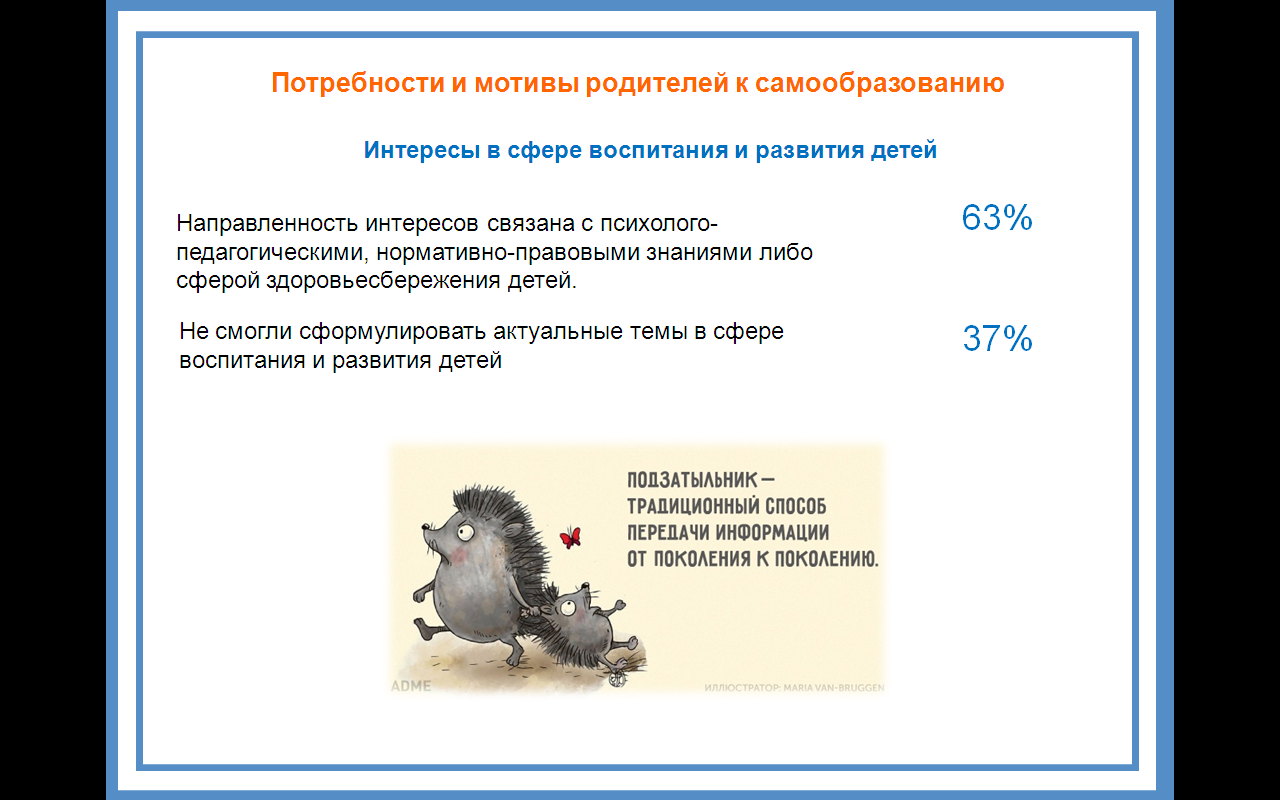 Родительская самоэффективностьРодительская самоэффективность -  это самооценка своей компетентности в роли родителя и удовлетворённость этой ролью, влияющие на «качество» родительских практик и развитие детей, ощущение себя уверенными и компетентными воспитателями своих детей (К. Поливанова [11]).Таким образом, проведённое анкетирование свидетельствует, во-первых, об актуальности проблемы самообразования родителей по вопросам формирования у детей культуры безопасного поведения на дорогах, необходимости оказывать родителям системную помощь и поддержку в их самообразовании, а во-вторых, о возможности их положительной мотивации к самоизменению.Структурные компоненты модели «Педагогического сопровождения самообразования родителей»Основные понятияМодель – это представление некоторого реального процесса, устройства или концепции.Модель есть абстрактное представление реальности в какой-либо форме, предназначенное для представления определённых аспектов этой реальности и позволяющие получить ответы на изучаемые вопросы.Самообразование родителей – это добровольная, самостоятельная деятельность взрослых, направленная на приобретение знаний, личностных качеств и компетенций, необходимых для успешной реализации родительских функций, инициирующая потребность и способность к саморазвитию себя как родителя, к построению своей стратегии родительства.Психолого-педагогическое сопровождение самообразования родителей – это форма взаимодействия образовательной организации и семьи,  направленная на создание благоприятных условий  для самообразования родителей.Модель психолого-педагогического сопровождения самообразования родителей Принципы реализации моделиПринцип индивидуального подхода.Принцип опоры на имеющийся у родителя опыт самообразования и решения возникающих задач.Принцип ориентации на формирование личного стиля родителя.Принцип системного сопровождения.Принцип деятельности.Принцип вариативности.ОРГАНИЗАЦИОННО-ПЕДАГОГИЧЕСКИЕ УСЛОВИЯ, НЕОБХОДИМЫЕ ДЛЯ ПЕДАГОГИЧЕСКОГО СОПРОВОЖДЕНИЯ САМООБРАЗОВАНИЯ РОДИТЕЛЕЙ	Организационно-педагогические условия - это комплекс процессов и явлений среды образовательной организации, обеспечивающих результативность процесса психолого-педагогического сопровождения самообразования родителей в вопросах воспитания у детей культуры безопасного поведения на дорогах.	Создание рефлексивно-образовательной среды.	Рефлексивно-образовательная среда - это пространство взаимодействия образовательной организации и семьи, которое включает в себя совокупность условий и отношений между педагогами и родителями, способствующих возникновению у родителей потребности в рефлексии и потенциальных возможностей корректировки устаревшего опыта и личностных установок, относительной выполнения своих родительских функций.Шесть групп условий рефлексивно-образовательной среды [1].Реализация технологии  педагогического сопровождения родителей.Ресурсное обеспечение процесса педагогического сопровождения самообразования родителей.Кадровое обеспечение.Педагогический состав ДОО - 13 педагогов:1 старший воспитатель (совмещение 0,5 ставки педагога-психолога),1 музыкальный руководитель,1 учитель-логопед,10 воспитателей.Образовательный и квалификационный уровень педагогов: высшее образование - 6 педагогов (46%),среднее специальное образование -7 педагогов (54%).Уровень профессионализма:первая квалификационная категория - 7 педагогов /(54%),высшая квалификационная категория - 6 педагогов (46%).Повышение профессиональной компетентности и творческого потенциала педагогов: 100% педагогов имеют курсовую подготовку ВИРО. Ежегодно педагоги обучаются на тематических курсах.При реализации проекта необходимо учитывать:Отношение педагогов к собственному самообразованию.Отношение педагогов к родителям и их самообразованию.Отношение педагогов к организации педагогического сопровождения самообразования родителей.Владение педагогами методом рефлексивной самоорганизации, технологией, формами и методами педагогического сопровождения самообразования родителей.Материально-техническое обеспечение.- Наличие необходимых площадей  (для проведения консультация и других мероприятий с родителями): музыкальный зал, спортивный зал, кабинет учителя-логопеда, кабинет музыкального руководителя, групповые помещения, центр Искусств.- Оснащение библиотеки/видеотеки для родителей.- Обеспечение процесса педагогического сопровождения техническими средствами (компьютеры, проектор, возможность выхода в интернет).- Наличие специально выделенной страницы для родителей на сайте образовательной организации.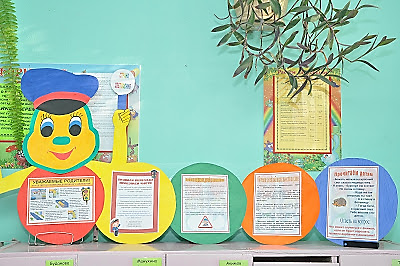 - Размещение информационных стендов.Методическое обеспечение.Методическое сопровождение включает в себя:План самообразования по освоению технологии психололго-педагогического самообразования родителей.Инструментарий для проведения самообследования образовательной организации на наличие необходимых организационно-педагогических условий, необходимых для психолого-педагогического сопровождения самообразования родителей.Методические рекомендации для педагогов по организации процесса психолого-педагогического сопровождения самообразования родителей по формированию у детей навыков безопасного участия в дорожном движении»Тематическое планирование образовательных событий с семьями воспитанников.Навигатор образовательных ресурсов для родителей.Анкеты, опросники для педагогов и родителей.Интеграция информального и неформального образования родителей по формированию у детей навыков безопасного участия в дорожном движении». [10]	Неформальное образование родителей - структурированный, целенаправленно организованный образовательный процесс, протекающий в различных образовательных и общественных организациях.	Информальное образование родителей - это индивидуальная познавательная деятельность, сопровождающая повседневную жизнь родителя и не обязательно носящая осознанный (целенапрвленный) характер.Виды информального образования родителей дошкольников представлены в приложении 5.	Интеграция информального и неформального образования родителей осуществляется через:Создание родительских сообществ (семейных гостиных, родительских клубов и групп в социальных сетях, способствующих межличностному общению родителей, обмену положительным опытом воспитания и пр.). Организация образовательных событий (в том числе досуговых), объединяющих усилия семьи и детского сада по формированию у детей навыков безопасного участия в дорожном движении» (совместных праздников, детско-родительских проектов, родительских мастер-классов, экскурсий, походов и др.). Проведение различных мероприятий (мастер-классов, конкурсов для родителей (например, «Мой друг светофор», «Мой город» и др.), актуализирующих положительный опыт родительства. Включение в программу обучающих мероприятий с родителями форм и методов работы, активизирующих их самообразовательную активность (например, рекомендации полезной литературы для самостоятельного прочтения, фильмов для просмотра и последующего совместного обсуждения в группе, проведение конкурса «Мой ребенок - мой учитель», электронная рассылка с интересными статьями и пр.).КРИТЕРИИ ЭФФЕКТИВНОСТИ ПЕДАГОГИЧЕСКОГО СОПРОВОЖДЕНИЯ САМООБРАЗОВАНИЯ РОДИТЕЛЕЙОжидаемые результатыГОТОВНОСТЬ + АКТИВНОСТЬ =  САМОЭЭФЕКТИВНОСТЬ        Самообразование родителя           Реализация родительских                                                                                     функций Разработки, планируемые в рамках деятельности:1. Формы и методы сопровождения самообразования родителей.2. Средства педагогического сопровождения самообразования родителей по формированию у детей навыков безопасного участия в дорожном движении.3. Сценарии образовательных событий.4. Рекомендации по созданию необходимых организационно-педагогических условий.Приобретенный опыт поможет родителям вывести информальное образование на более осознанный уровень, а главное - включить этот механизм саморазвития в пространство детско-родительских отношений. Обобщение взрослыми нового опыта и его фиксация в форме рефлексивной самоорганизации станет основой создания единого образовательного пространства семьи и детского сада, обеспечит возможность для системного самообразования родителей дошкольников по формированию у детей навыков безопасного участия в дорожном движении».ЛИТЕРАТУРА1. Абдуллина Л.Э. Взаимодействие детского сада и семьи в условиях реализации системно-деятельностного подхода в дошкольном образовании // Педагогическое образование и наука, 2014. № 2. 2. Авдеева Н.Н., Князева О.Л. «Безопасность на улице и дорогах: методическое пособие для работы с детьми дошкольного возраста». – М.: АСТ-ЛТД, 2014.3. Агавелян М.Г., Данилова Е.Ю., Чечулина О.Г. Взаимодействие педагогов ДОУ с родителями. - М.: ТЦ Сфера, 2015.4. Букина Н.Н. Образование родителей в	контексте неформального подхода // Человек и образование, 2015.  № 1.5. Воспитателю о работе с семьёй: Пособие для воспитателя детского сада / Л.В. Загик, Т.А. Куликова, Т.А. Маркова и др.; Под редакцией Н.Ф. Виноградовой, - М.: Просвещение, 2014. 6. Гарнышева Т.П. «Как научить детей ПДД?». – СПб.: «ДЕТСТВО-ПРЕСС», 2016.7. Гладкова Ю.А. Деятельность дошкольного учреждения по повышению психолого-педагогической культуры современной семьи: автореф. дис. к.п.н.: 13.00.01. - Москва, 2009.8. Государственная  программа  «Развитие образования на 2013–2020 гг.».Утверждена Правительством РФ от 22 ноября 2012 г. № 2148-р .9. Евдокимова Е.С., Дозокина Н.В. «Детский сад и семья: методика работы с родителями». - М.: «Мозаика - Синтез». 2017 г.10. Козловская Е.А., Козловский С.А. Методические рекомендации: формирова-ние у дошкольников навыков безопасного поведения на улицах и дорогах. – М., 2016.11. Кукулин И., Майофис М. Новое родительство и его политические аспекты. – М., 2014.12. Окерешко А.В. Виды информального образования как смыслообразующие факторы личностно-профессионального развития учителя // Человек и образование, 2015. № 113. Поливанова К.Н., Вопилова И.Е., Я.Я.Козьмина Я.Я., Нисская А.К., Сивак Е.В.  Самоэффективность как содержательная основа образовательных программ для родителей. - М.: журнал «Вопросы образования», 2015.14. Тимофеева Л.Л. «Формирование культуры безопасности у детей от 3 до 8 лет. Парциальная программа». – СПб.: «ДЕТСТВО-ПРЕСС», 2015.15. Шипунова В.А. Детская безопасность. -М.: Цветной мир, 2013.16.  Шорыгина Т.А. «Основы безопасности детей 5-8 лет». - М.: «Просвещение», 2017.17. Федеральный государственный образовательный стандарт дошкольного образовании. - М.: УЦ «Перспектива», 2014.18. Интернет ресурсы: http://polit.ru/article/Приложение 1Уважаемые родители!Одной из приоритетных задач нашего детского сада является обучение детей умениям самостоятельно приобретать новые знания и умения по безопасности дорожного движения. В дошкольном возрасте главным инструментом обучения является пример взрослых. Поэтому нам важно, чтобы усилия детского сада и семьи по воспитанию и развитию детей были взаимно приемлемыми и дополняющими друг друга. Чтобы мы имели возможность выстраивать свою работу с учетом ваших образовательных возможностей и интересов, заполните, пожалуйста, анкету.АнкетаВаш возраст______________________ пол_____________Возраст ребенка___________________ пол_____________Как Вы относитесь к родительскому самообразованию в вопросах в формирования у детей навыков безопасного участия в дорожном движении?без самообразования мне не обойтись, постоянно испытываю потребность в самообразованиисамообразование родителей необходимо, но сейчас явной/острой потребности в нем у меня нетпока не испытываю потребности в самообразованииЧто Вас обычно побуждает самостоятельно приобретать новые знания в области воспитания культуры поведения детей на дорогах?возникающие затруднения в воспитании и развитии ребенкаинтерес к психологии и педагогикерекомендации знакомыхнеуверенность в том, что «все делаю правильно»стремление к саморазвитию и самосовершенствования себя как родителядругое _______________________________________________________Какие темы, касающиеся воспитания культуры поведения детей на дорогах?, являются для Вас наиболее актуальными на данный момент? _____________________________Читаете ли Вы специальную литературу, посвященную вопросам воспитания культуры поведения детей на дорогах?? постоянно / иногда / никогдаСмотрите ли Вы телепередачи о воспитании культуры поведения детей на дорогах? постоянно / иногда / никогдаСлушаете ли Вы радиопередачи о воспитании о воспитании культуры поведения детей на дорогах? постоянно / иногда / никогдаВыписываете ли Вы газеты, журналы, посвященные проблемам профилактики ДДТТ? постоянно / иногда / никогдаИмеются ли в Вашей домашней библиотеке книги о правилах дорожного движения? Да / нетЕсли «да», укажите наиболее «полезные» для Вас: ______________________Общаетесь ли Вы с другими родителями на Интернет-форумах посвященных воспитанию культуры поведения детей на дорогах? Да / нетЕсли «да», то как часто? постоянно / иногдаПроходили ли Вы какие-либо родительские тренинги, курсы, семинары? Да / нетЕсли «да», укажите наиболее «полезные» для Вас: ________________________Родительское самообразование в Вашей жизни:важно как средство успешного воспитания ребенкачрезвычайно важно, одно из основных жизненных ценностей не важноне задумывались над этимИмеется ли у Вас в данный момент четкая цель самообразования в роли родителя? Да / нетЕсли «Да», то в чем она заключается?_________________________________Какие источники информации являются, на Ваш взгляд, наиболее полезными для родительского самообразования?Как Вы считаете, какова роль затруднений в саморазвитии ребенка?Как бы Вы хотели, чтобы Ваш ребенок относился к затруднениям в своей жизни?не замечал затруднений, не придавал им большого значенияспокойно относился к затруднениям, умел находить в них возможности старался избегать затрудненийдругое ______________________________________________________Рассказывали ли Вам воспитатели о рефлексивной самоорганизации, которой они обучают ваших детей с помощью образовательной технологии «Ситуация»?да, рассказывали / нет / не помнюЕсли рассказывали, считаете ли Вы полезным для своего ребенка получение такого опыта?да, это очень важно научить детей самостоятельно учиться, преодолевая затруднениянет, в дошкольном возрасте учить этому детей еще ранозатрудняюсь ответитьПрименяете ли Вы в своей жизни рефлексивную самоорганизацию?применяю, это помогает мне в разных сферах жизни (в работе, в общении с ребенком и др.)не применяю, это слишком сложнозатрудняюсь ответить, плохо представляю в чем заключается рефлексивная самоорганизацияКак Вы считаете, какое отношение рефлексивная самоорганизация имеет к родительскому самообразованию?помогает сделать самообразование более эффективнымникакого отношения затрудняюсь ответитьКак часто у Вас возникают вопросы (затруднения), связанные с воспитанием ребенка? постоянно / иногда / никогдаС чем обычно связаны эти затруднения?  С поведением ребенка, темпами развития, его взаимоотношениями со сверстниками, другое_____________________________________________________________Что Вы обычно делаете при возникновении таких вопросов (затруднений)?обращаюсь за советом к другим родителям/ старшему поколениюзаписываюсь на консультацию к специалистам (педагогу / психологу/ логопеду/)читаю специальную литературупытаюсь найти ответ на свой вопрос в Интернетестараюсь самостоятельно разрешить проблему, опираясь на собственный родительский опытиду на курсы, тренинг для родителей; записываюсь на вебинар по интересующей проблеме и пр.Благодарим Вас за Ваши ответы!ОПРОСНИК РОДИТЕЛЬСКОЙ САМОЭФФЕКТИВНОСТИУважаемые родители!Укажите, пожалуйста, степень, в которой Вы согласны или не согласны со следующими утверждениями (1 – полностью не согласен, 7 – полностью согласен)Спасибо!КАРТА САМООЦЕНКИ РОДИТЕЛЕЙУважаемые родители!Одним из направлений работы нашего детского сада с семьями воспитанников является психолого-педагогическое сопровождение самообразования родителей по формированию у детей навыков безопасного участия в дорожном движении. Чтобы мы имели возможность эффективно оказывать вам поддержку и помощь в самообразовании, просим вас оценить свою готовность к самообразованию в вопросах воспитания и развития детей.Оцените, пожалуйста, себя по 9-бальной шкале и определите уровень сформированности у себя умений и навыков самообразования в роли родителя.     1. Потребности, мотивы и цели самообразования (10-90 баллов)Знания, необходимые для эффективного самообразования (5-45 баллов)Самообразовательные умения (5-45 баллов)Управление своим самообразованием (3-27 баллов)Благодарим Вас за Ваши ответы!Приложение 2Результаты анкетирования родителейГотовность родителей к самообразованиюПотребности и мотивы родителей к самообразованиюИсточники информации, которые указали родители в анкетировании:- книги					- социальные сети- статьи на интернет-сайтах		- телевидение- журналы					- консультации с педагогами- консультации с педиатром		- общение с другими родителями- советы бабушек				- личный опытОбразовательные потребности родителей (формулировки актуальных тем, которые указали родители)Подготовка к школеРазрешение конфликтов с ребёнкомРазвитие самостоятельностиСохранение и укрепление здоровья ребёнкаВоспитание ответственностиРазвитие у ребёнка умений строить отношения со сверстникамиПрофилактика ДДТТРазвитие речи ребёнкаПослушание ребёнкаСмогли сформулировать цель своего самообразования - 38% родителей.Примеры формулировок которые указали родители:Подготовить ребёнка к школеПомочь ребёнку стать счастливымНаучиться находить время на общение с ребёнкомНаучиться правильно воспитывать ребёнкаОбучить ребёнка безопасному поведению в домашних условияхПонять, как воспитывать самостоятельность у ребёнкаНаучиться здоровьесберегающим технологиям.Воспитании культуры поведения детей на дорогахВоспитывать ребёнка, основываясь на достижения ребёнкаНаучиться справляться с детскими капризами и др.Приложение 3План взаимодействия с  семьями воспитанников по формированию у детей навыков безопасного участия в дорожном движенииПриложение 4Основные параметры и показатели оценки организационно-педагогических условий, необходимых для педагогического сопровождения самообразования родителейРефлексивно-образовательная средаВозможности для актуализации родительского опыта, выявления затруднений, опасений/тревог отцов и матерей, связанных с развитием и образованием детей.Проблематизация имеющихся у взрослых представлений о развитии и образовании детей, выявление существующих противоречий между потребностями ребенка/родителей и возможностями их реализации в условиях современной социокультурной ситуации.Помощь родителям в освоении метода рефлексивной самоорганизации.Интенсификация и инициация выхода родителя в рефлексивную позицию: самопознание, самонаблюдение, самоанализ своих действий при реализации родительских функций.Трансляция самими педагогами образцов рефлексивной культуры и рефлексивной самоорганизации при общении с родителями и реализации профессиональной деятельности по воспитанию и обучению детей.Организация устойчивых объединений родителей (клубов, творческих инициативных групп и пр.).Реализация технологии педагогического сопровождения самообразования родителей Последовательное прохождение всех этапов педагогического сопровождения самообразования родителей.Рациональность выбора форм и методов на каждом этапе педагогического сопровождения самообразования родителей.Использование разнообразных средств педагогического сопровождения самообразования родителей.Ресурсное обеспечениеКадровое обеспечениеМатериально-техническое обеспечение.Методическое обеспечение.IV. Интеграция неформального и информального образования родителейСоздание родительских сообществ (семейных гостиных, родительских клубов и групп в социальных сетях, способствующих межличностному общению родителей, обмену положительным опытом воспитания и пр.). Организация образовательных (в том числе досуговых) событий, объединяющих усилия семьи и детского сада по воспитанию и обучению детей.Проведение различных конкурсов для родителей, актуализирующих положительный опыт родительства.Включение в программу обучающих мероприятий с родителями форм и методов работы, активизирующих их самообразовательную активность.Приложение 5Виды информального образования родителей дошкольниковОпираясь на результаты научно-педагогических исследований (Т.Г. Браже, А.В. Окрешеко и др.), а также общую методологию эффективного преодоления трудностей (О.С.Анисимов)  выделяют следующие  виды информального образования родителей дошкольников:Учение по методу проб и ошибок в процессе повседневной реализации родителями воспитательных функций.Поиск ответов на волнующие вопросы или способов разрешения проблем связанных с реализацией воспитательных функций (чтение специализированной литературы, обращения за советом (консультацией) к специалистам, другим родителям, старшему поколению, анализа собственного опыта или опыта других родителей и др.).Взаимообучение отцов и матерей (родителей и прародителей) в ходе совместного выполнения воспитательных функций.Взаимообучение детей и родителей в ходе совместной игровой, художественно - продуктивной или другой деятельности, занятий спортом и др.Приобретение новых знаний по педагогике и психологии посредством чтения специализированной литературы, материалов на Интернет-сайтах; участия в вебинарах и дистанционных курсах для родителей; общения на родительских форумах; просмотра теле-передач, слушания радиопередач и др..Участие в образовательном процессе дошкольной образовательной организации под руководством педагогов (в занятиях, праздниках, проектах и др.), погружающем родителя в новый опыт взаимодействия с ребенком видения себя как родителя, наблюдения за собственным ребенком в отличной от домашней обстановке.Межличностное общение с ребенком, с другими родителями, старшим поколением, педагогами и др., способствующее развитию коммуникативных навыков родителей, переосмыслению ими собственного родительского опыта и отношения к ребенку.Чтение художественной литературы, посещение музеев, театров, выставок, концертов и пр., что способствует развитию общей культуры родителей, обогащению духовного мира, влияет на саморазвитие и самоидентификацию личности, выполняя функцию самовоспитания.Размышления относительно целей, смыслов и ценностей процесса воспитания, своего и	чужого родительского опыта, позволяющие корректировать приоритеты и стереотипы своего ­ родительского поведения.Пояснительная записка  -3-Актуальность проблемы-8-Цель и задачи   - маршрутная карта программы   - ключевые идеи-10--11--12-Содержание деятельности   - Современные родители: какие они?   - Структурные компоненты модели «Педагогического сопровождения самообразования родителей»-13--13--18-Организационно-педагогические условия, необходимые для педагогического сопровождения самообразования родителей   - Создание рефлексивно-образовательной среды   - Реализация технологии  педагогического сопровождения родителей   - Ресурсное обеспечение процесса педагогического сопровождения самообразования родителей   - Интеграция информального и неформального образования родителей-20--21--23--24--26-Критерии эффективности педагогического сопровождения самообразования родителей-27-Литература-28-Приложения1. Анкеты для родителей2. Результаты анкетирования родителей3. План взаимодействия с  семьями воспитанников по формированию у детей навыков безопасного участия в дорожном движении4. Основные параметры и показатели оценки организационно-педагогических условий, необходимых для педагогического сопровождения самообразования родителей5. Виды информального образования родителей дошкольников-30--36--38--42--44-0-35 баллов26-59 баллов60-70 баллов3,7%54%42,3%УсловияФормы взаимодействия1. Возможность  для актуализации родительского опыта, выявления затруднений, опасений и тревог отцов и матерей, связанных с воспитанием у детей культуры безопасного поведения на дорогах.Родительские конференции, круглые столы, психологические тренинги, индивидуальные и групповые консультации, анкетирование, опросы и т.д.2. Возможность для проблематизации имеющихся у взрослых представлений о воспитании у детей культуры безопасного поведения на дорогах, выявления противоречий между потребностями ребёнка/родителей и возможностями их реализации.Проблемные дискуссии, просмотр и обсуждение книг, статей, фильмов, спектаклей и т.д.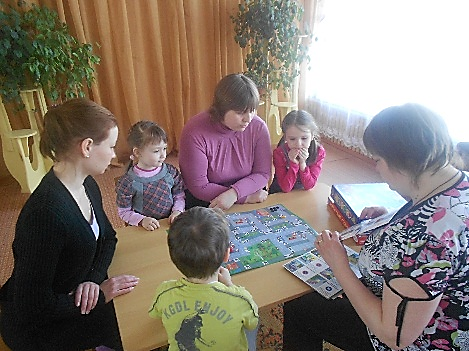 3.Возможность освоения родителями метода рефлексивной самоорганизации.Семинары, тренинги, деловые игры и т.д. размещение обучающих роликов на сайте образовательной организации. Подготовка статей о методе рефлексивной самоорганизации на доступном для родителей языке.4. Побуждение родителей к рефлексии (к самопознанию, самонаблюдению, самоанализу своих действий при реализации родительских функций).Вовлечение родителей в образовательную деятельность по воспитанию у детей культуры безопасного поведения на дорогах (участие в занятиях, совместных детско-родительских проектах, тематических праздниках и т.д.) с последующим анализом и самоанализом своих действий, ведение родительских дневников, карт самооценки.5. Трансляция самими педагогами образцов рефлексивной культуры и рефлексивной самоорганизации при общении с род ителями.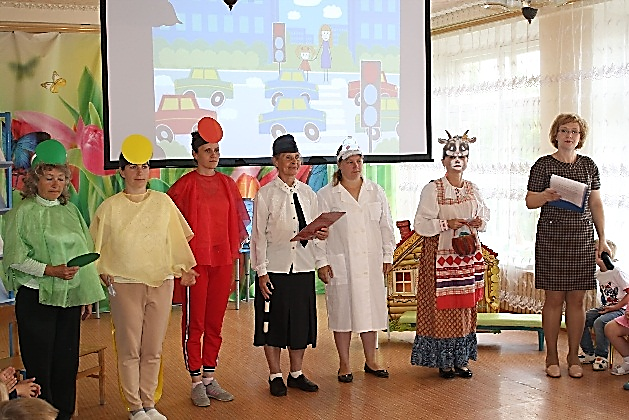 Круглые столы, где педагоги совместно с родителями фиксируют имеющиеся затруднения, выявляют их причины и ищут способы их преодоления; семинары и тренинги, где педагоги и родители выступают в единой команде, осваивая новые знания и навыки взаимодействия с детьми; индивидуальные консультации, когда педагог помогает родителю пройти все шаги рефлексивной самоорганизации, начиная от фиксации своего затруднения, выявления его причин и заканчивая составлением подробного плана по его преодолению.6. Возможность придания процессу самообразования родителей характера самоорганизации и самоуправления.Организация устойчивых родительских объединений (творческих групп, клубов, ассоциаций).1Помощь в ценностно-смысловом самоопределении к самообразованию.2Помощь в освоении представлений о рефлексивной самоорганизации и её роли в самообразовании родителя.3Помощь в выявлении проблем либо недостающих знаний и умений в области реализации родительских функций.4Помощь в проектировании программы действие по самообразованию.5Поддержка в реализации программы действий по самообразованию.6Совместная деятельность по рефлексии результатов самообразования.Хотя материнство может приносить радость, в настоящий момент, пока мой ребенок в его/ее нынешнем возрасте, я чувствую себя очень уставшей и подавленной.1  2  3  4  5  6  7Я засыпаю с тем же чувством, с которым и просыпаюсь – чувством, что я многого не сделала.1  2  3  4  5  6  7Я не знаю, почему так происходит, но иногда, когда я должна быть главной, я чувствую себя скорее как та, кем манипулируют.1  2  3  4  5  6  7Мои таланты и интересы находятся в других сферах, не в материнстве.1  2  3  4  5  6  7У меня как у матери бывают трудные моменты, но сейчас я могу уверенно сказать, что получаю большое удовольствие от материнства.1  2  3  4  5  6  7Трудности материнства компенсируются радостью от общения с ребенком, наблюдением за его развитием и успехами.1  2  3  4  5  6  7Проблемы ухода за ребенком легко решить, если вы знаете, как ваши действия влияют на вашего ребенка; и это знание я приобрела.1  2  3  4  5  6  7Я искренне верю, что у меня достаточно знаний и навыков для того, чтобы быть хорошей матерью.1  2  3  4  5  6  7Если ответ на вопрос, что беспокоит моего ребенка, можно найти, я его найду.1  2  3  4  5  6  710 Я справляюсь со сложностями родительства не хуже других родителей.1  2  3  4  5  6  7Осознание значимости непрерывного саморазвития себя в роли родителя1 2 3 4 5 6 7 8 9 Наличие стойких интересов в сфере воспитания и развития детей1 2 3 4 5 6 7 8 9 Чувство долга и ответственности за грамотное воспитание и развитие ребенка1 2 3 4 5 6 7 8 9 Любознательность1 2 3 4 5 6 7 8 9 Стремление стать для ребенка примером человека, который непрерывно развивается и самосовершенствуется1 2 3 4 5 6 7 8 9 Стремление избежать серьезных ошибок в семейном воспитании и развитии своего ребенка1 2 3 4 5 6 7 8 9 Потребность в новых знаниях и умениях в вопросах воспитания и развития детей1 2 3 4 5 6 7 8 9 Потребность в самопознании себя как родителя1 2 3 4 5 6 7 8 9 Нацеленность на преодоление возникающих затруднений, связанных с воспитанием и развитием ребенка, с помощью самообразования1 2 3 4 5 6 7 8 9 Отношение к самообразованию как к важнейшей жизненной ценности современного человека1 2 3 4 5 6 7 8 9 Знания об современных методах самообразования родителей1 2 3 4 5 6 7 8 9 Знания о полезных источниках самообразования родителей1 2 3 4 5 6 7 8 9 Знание основных этапов самообразования1 2 3 4 5 6 7 8 9 Знание основных шагов рефлексивной самоорганизации1 2 3 4 5 6 7 8 9 Понимание роли рефлексивной самоорганизации в самообразовании1 2 3 4 5 6 7 8 9 Умения видеть затруднения и проблемы в реализации своих родительских функций; осознавать каких именно знаний/умений не достает в решении воспитательных задач1 2 3 4 5 6 7 8 9 Умение ставить цели своего самообразования в роли родителя1 2 3 4 5 6 7 8 9 Умение планировать свое самообразование в роли родителя1 2 3 4 5 6 7 8 9 Умение выбирать необходимые источники информации и пользоваться ими1 2 3 4 5 6 7 8 9 Умение применять полученные новые знания и навыки на практике (например, в общении с ребенком, во взаимодействии с ним)1 2 3 4 5 6 7 8 9 Волевые качества, способность с самоорганизации своего самообразования1 2 3 4 5 6 7 8 9 Способность контролировать и корректировать свое самообразование 1 2 3 4 5 6 7 8 9 Способность к мобилизации, к доведению своего самообразования до запланированного результата1 2 3 4 5 6 7 8 9 Высокий уровеньСредний уровеньНизкий уровеньЦенностно-мотивационная готовность 0%54%46%Когнитивная готовность0%58%42%Организационно-деятельностная готовность0%56%44%Отношение к родительскому самообразованию, потребности в саморазвитии себя как родителяОтношение к родительскому самообразованию, потребности в саморазвитии себя как родителяПоложительно относятся к самообразованию, осознают потребность в саморазвитии себя как родителя.31%Положительно относятся к самообразованию  вообще, при этом не испытывают потребности себя как родителя.46%Полностью отсутствует потребность в саморазвитии себя как родителя, не видят смысла в собственном самообразовании.23%Мотивы, побуждающие к саморазвитиюМотивы, побуждающие к саморазвитиюНеустойчивый познавательный интерес, стимулируемый извне. Желание приобрести уверенность в себе как родителе.Чувство долга, ответственность. Затруднения, проблемы, возникающие при реализации родительских функций.28,7%Устойчивый познавательный интерес в сфере педагогики. Любознательность.Осознание личной значимости в непрерывном саморазвитии себя как родителя.72,3%Интересы в сфере воспитания и развития детейИнтересы в сфере воспитания и развития детейНаправленность интересов связана с психолого-педагогическими, нормативно-правовыми знаниями, либо со сферой здоровьесбережения детей.67%Не смогли сформулировать актуальные темы в сфере воспитания и развития детей.33%Форма проведенияТематикаСодержаниеответственные1 этап. Самоопределение родителя к развитию.                      Цель: осознанное вхождение родителей в образовательное пространство ДОО.1 этап. Самоопределение родителя к развитию.                      Цель: осознанное вхождение родителей в образовательное пространство ДОО.1 этап. Самоопределение родителя к развитию.                      Цель: осознанное вхождение родителей в образовательное пространство ДОО.1 этап. Самоопределение родителя к развитию.                      Цель: осознанное вхождение родителей в образовательное пространство ДОО.1 этап. Самоопределение родителя к развитию.                      Цель: осознанное вхождение родителей в образовательное пространство ДОО.сентябрьРодительская конференция «Давайте познакомимся!»Коммуникативная игра «Знакомство».ВоспитателисентябрьРодительская конференция «Давайте познакомимся!»Интерактивная детско-взрослая игровая экскурсия «Путешествие в мир дорожного движения» .Старший воспитательсентябрьРодительская конференция «Давайте познакомимся!»Ознакомление с планом работы на учебный год.ЗаведующийсентябрьРодительская конференция «Давайте познакомимся!»Анкетирование родителей «Отношение родителей к безопасности дорожного движения» .Консультация «Дорожная грамота безопасности».Старший воспитатель, инспектор ГИБДДИнформационные буклеты в родительских уголках«Улица глазами ребёнка»«Взрослый и ребёнок - два разных или одинаковых взгляда на ПДД?»«Папа, мама и я – читает вся семья про правила дорожного движения?»«Детский травматизм. Меры его предупреждения»2 этап.  Конкретизация образовательных запросов родителей.                    Цель: осознание и фиксирование родителями затруднений в области воспитания культуры поведения детей на дорогах.2 этап.  Конкретизация образовательных запросов родителей.                    Цель: осознание и фиксирование родителями затруднений в области воспитания культуры поведения детей на дорогах.2 этап.  Конкретизация образовательных запросов родителей.                    Цель: осознание и фиксирование родителями затруднений в области воспитания культуры поведения детей на дорогах.2 этап.  Конкретизация образовательных запросов родителей.                    Цель: осознание и фиксирование родителями затруднений в области воспитания культуры поведения детей на дорогах.2 этап.  Конкретизация образовательных запросов родителей.                    Цель: осознание и фиксирование родителями затруднений в области воспитания культуры поведения детей на дорогах.октябрьКруглый стол«Добрая дорога детства»Психофизиологические особенности поведения дошкольника на улице.Игровое моделирование способов родительского поведения на дорогах.Создание условий для вовлечения родителей в создание образовательного пространства.Педагог-психолог, старшая медсестра, инспектор ГИБДДоктябрьТворческая мастерская«Мой друг светофор»Изготовление атрибутов для игровой деятельности детей по правилам дорожного движенияВоспитатели3 этап. Проектирование индивидуального образовательного маршрута родителя.                                Цель: обучение родителей проектированию собственного образовательного маршрута.3 этап. Проектирование индивидуального образовательного маршрута родителя.                                Цель: обучение родителей проектированию собственного образовательного маршрута.3 этап. Проектирование индивидуального образовательного маршрута родителя.                                Цель: обучение родителей проектированию собственного образовательного маршрута.3 этап. Проектирование индивидуального образовательного маршрута родителя.                                Цель: обучение родителей проектированию собственного образовательного маршрута.3 этап. Проектирование индивидуального образовательного маршрута родителя.                                Цель: обучение родителей проектированию собственного образовательного маршрута.Папка-передвижка в информационных уголках «Я и мой ребёнок - пешеходы»Родители выбирают и отмечают мероприятия, которые интересны и необходимы для ознакомления детей с ПДДВоспитателиноябрьДискуссионная встреча«Дорожная грамота – грамота безопасности жизни»Образовательно - игровой тренинг «Минутки безопасного поведения».Воспитатели,педагог-психологноябрьДискуссионная встреча«Дорожная грамота – грамота безопасности жизни»Практикум «Наш путь из дома в детский сад». Знаем ли мы дорожные знаки?Педагог- психологВоспитателиноябрьДискуссионная встреча«Дорожная грамота – грамота безопасности жизни»Составление рекомендаций по составлению семейных маршрутов выходного дня.Воспитатели4 этап. Реализация образовательных маршрутов родителей.                      Цель: рост родительской компетентности в вопросах воспитания культуры поведения детей на дорогах.4 этап. Реализация образовательных маршрутов родителей.                      Цель: рост родительской компетентности в вопросах воспитания культуры поведения детей на дорогах.4 этап. Реализация образовательных маршрутов родителей.                      Цель: рост родительской компетентности в вопросах воспитания культуры поведения детей на дорогах.4 этап. Реализация образовательных маршрутов родителей.                      Цель: рост родительской компетентности в вопросах воспитания культуры поведения детей на дорогах.4 этап. Реализация образовательных маршрутов родителей.                      Цель: рост родительской компетентности в вопросах воспитания культуры поведения детей на дорогах.декабрьПрактикум в форме деловой игры«Правила дорожного движения в игровой форме»Игротека «В игры играю-правила изучаю».ВоспитателидекабрьПрактикум в форме деловой игры«Правила дорожного движения в игровой форме»Практикум «Мальчики и девочки: два разных мира. Игры мальчиков и девочек»Педагог- психологянварьВечер вопросов и ответов«Сто вопросов по ПДДД»«Что важнее - учить правила или развивать чувства?»ВоспитателиянварьВечер вопросов и ответов«Сто вопросов по ПДДД»«Как поддерживать разговор с ребенком на тему правил дорожного движения»Педагог- психолог январьВечер вопросов и ответов«Сто вопросов по ПДДД»Анализ педагогических ситуаций «Что лучше: прямая инструкция или личное открытие? Как развивать у ребенка чувство уверенности в себе»Инспектор ГИБДДфевральЛекторий для родителей«Азбука здоровья»«Почему так важно обеспечить ребёнку ощущение безопасности, уюта и психологического комфорта»  (видеоролик)Педагог-психологфевральЛекторий для родителей«Азбука здоровья»Типичные ошибки при обучении детей правилам дорожного движения.ВоспитателимартПедагогическая гостинаяИздательство «Дорожная азбука»Сказкотерапия, как эффективный путь воспитания культуры поведения детей на дорогах.Педагог-психологмартТворческая мастерская«Улица глазами ребёнка»Изготовление макетов безопасного пути «Дом – детский сад»Воспитатели, инспектор ГИБДД5 этап. Рефлексия образовательной деятельности.                            Цель: создание условий для осознания родителями связи между успехами, достижениями ребенка и собственным педагогическим ростом5 этап. Рефлексия образовательной деятельности.                            Цель: создание условий для осознания родителями связи между успехами, достижениями ребенка и собственным педагогическим ростом5 этап. Рефлексия образовательной деятельности.                            Цель: создание условий для осознания родителями связи между успехами, достижениями ребенка и собственным педагогическим ростом5 этап. Рефлексия образовательной деятельности.                            Цель: создание условий для осознания родителями связи между успехами, достижениями ребенка и собственным педагогическим ростом5 этап. Рефлексия образовательной деятельности.                            Цель: создание условий для осознания родителями связи между успехами, достижениями ребенка и собственным педагогическим ростомапрельРодительская конференция«Знать и понимать своего ребёнка» или «Секреты успешности семейного воспитания»   Игровое моделирование способов общения родителей и детей «Когда я иду по улице с дочерью или сыном, то я….?»педагог-психологапрельРодительская конференция«Знать и понимать своего ребёнка» или «Секреты успешности семейного воспитания»   Практикум «Дружно мы живём – песенки по ПДД поём»Музыкальный руководительапрельРодительская конференция«Знать и понимать своего ребёнка» или «Секреты успешности семейного воспитания»   Тренинг «Какой я родитель? Что для меня значит быть родителем?»Делимся опытом: семейная игротека, домашняя библиотека, кинотека по правилам дорожного движения.ВоспитателиМайРодительская школа «Остановись, подумай»Урок для родителей «Лето и дети»Инспектор ГИБДДМайРодительская школа «Остановись, подумай»Ваши вопросы- наши ответыВоспитателиМайРодительская школа «Остановись, подумай»Анализ педагогических ситуаций «Самооценка и оценка, дорожной ситуации»Педагог- психологМайАнкетирование«Мои достижения и мои затруднения по формированию у детей навыков безопасного участия в дорожном движении»Оценка степени  удовлетворенности качеством предоставляемых образовательных услуг.Выявление уровня удовлетворённости родителей работой по самообразованию и работой детского сада по профилактике ДДТТ.Старший воспитатель, воспитатели, педагог-психолог